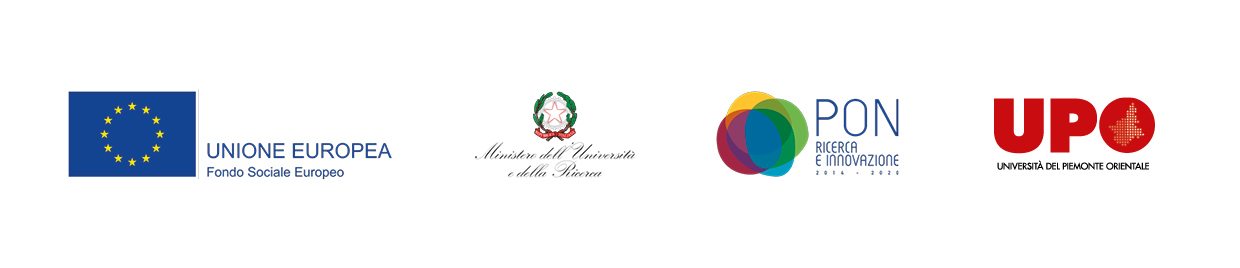 ALLEGATO BNome e cognome __________________________________________ Corso di dottorato _______________________________________________________________________________Tematica :		 GREEN  				 INNOVAZIONECodice della tematica: _________________________(vedi allegato A del bando)TITOLO del progetto: (max 300 caratteri)  ABSTRACT PROGETTO (max 1.000 caratteri, spazi inclusi):DESCRIZIONE PROGETTO (max 6.000 caratteri, spazi inclusi): RISULTATI ATTESI (max 3.000 caratteri, spazi inclusi):